Отчет о деятельности главы администрации муниципального образования "Верх-Ушнурское сельское поселение" за 2017 годЗаслушав отчет главы администрации муниципального образования «Верх-Ушнурское сельское поселение» Басова В.Н. «О результатах деятельности в 2017 году главы администрации муниципального образования «Верх-Ушнурское сельское поселение», представленный в соответствии с ч.11.1 ст.35, ч.6.1 ст.37 Федерального Закона «Об общих принципах организации местного самоуправления в Российской Федерации» от 6 октября 2003 года № 131-ФЗ, Собрание депутатов Верх-Ушнурского сельского поселения р е ш и л о :1. Деятельность главы администрации муниципального образования «Верх-Ушнурское сельское поселение» за 2017 год признать удовлетворительной.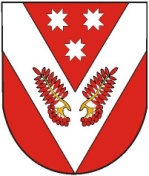 РОССИЙ ФЕДЕРАЦИЙ  МАРИЙ ЭЛ РЕСПУБЛИКЫСЕСОВЕТСКИЙ МУНИЦИПАЛ РАЙОНЫСО ÿШНУР ЯЛ ШОТАН ИЛЕМЫН ДЕПУТАТ-ВЛАК ПОГЫНЖОРОССИЙ ФЕДЕРАЦИЙ  МАРИЙ ЭЛ РЕСПУБЛИКЫСЕСОВЕТСКИЙ МУНИЦИПАЛ РАЙОНЫСО ÿШНУР ЯЛ ШОТАН ИЛЕМЫН ДЕПУТАТ-ВЛАК ПОГЫНЖОРОССИЙСКАЯ ФЕДЕРАЦИЯ РЕСПУБЛИКА МАРИЙ ЭЛСОБРАНИЕ ДЕПУТАТОВ ВЕРХ- УШНУРСКОГО СЕЛЬСКОГО ПОСЕЛЕНИЯ СОВЕТСКОГО МУНИЦИПАЛЬНОГО РАЙОНАРОССИЙСКАЯ ФЕДЕРАЦИЯ РЕСПУБЛИКА МАРИЙ ЭЛСОБРАНИЕ ДЕПУТАТОВ ВЕРХ- УШНУРСКОГО СЕЛЬСКОГО ПОСЕЛЕНИЯ СОВЕТСКОГО МУНИЦИПАЛЬНОГО РАЙОНАПУНЧАЛПУНЧАЛРЕШЕНИЕРЕШЕНИЕ32 очередная сессиявторого созываот 19 февраля 2018 года№ 153Глава муниципального образования,председатель Собрания депутатовВерх-Ушнурского сельского поселенияН.И. Богачук